Город Катерини (Греция)Официальный сайт города Катерини: http://www.katerini.gr 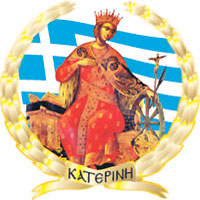 Численность населения – 55 997 (2011 год).Первое упоминание о городе относят к 13 веку (1264 год). Путешественники, которые в то время изучали эту местность дают разные названия городу. Так, Франсуа Пуквиль называет открытое им место – Катери Хатера.Также есть предположение, что название города дано в честь Святой Екатерины. В 20 веке появилось современное название города – Катерини. Катерини, вероятно, был основан во времена османского владычества. Феликс Божур, посетивший город примерно в конце 18-го века, говорит, что Катерини называли Катири (Kathiri) и из этого он заключает, что это древний город Атера или Гера (Хатера). В то время там проживало 4-5 тысяч жителей, большинство из которых были греками.Во время османского владычества регион Пиерия является особым административным районом с центром в городе Катерини. До 1878 года Катерини принадлежал епископству Платамонаса, когда Фессалия была присоединена к Греции.Пиерия, как и город Катерини, была освобождена от турецкого ига во время Первой Балканской войны (1912-1913). Город Катерини до 1949 года был столицей префектуры Салоники. Затем он стал столицей недавно созданной префектуры Пиерия. С 1950 года, когда Катерини становится Префектурным и Региональным Центром, начинается развитие городов и быстрое расширение поселения.После освобождения 1912 года Катерини стал муниципалитетом до 28 июня 1918 года. Первый муниципальный совет состоялся 4 сентября 1929 года. В 1931 году был построен муниципальный рынок Катерини. За десятилетие, с появлением беженцев, население города увеличилось. Многие жители родом из Фракии, а именно из Артеско.В 1961 году городской комплекс Катерини был четвертым городским центром Македонии после Салоников, Кавалы и Серре и двенадцатым в Греции. В этот период развивается табаководство, что способствует развитию и расширению города в целом. Сорт табака, который изготавливался в Катерини был на международном рынке. В 1900 году на территории города Катерини было 2070 христиан и 600 мусульман. В середине 20-х годов мусульмане покинули город, который насчитывал около 8000 человек. После Малоазийской катастрофы в Катерини появляются греческие евангелистов. Во время переписи 1928 года Катерини занимала 45-е место среди крупнейших греческих городов. Согласно переписи 2001 года – занимает 10 место.